Uke 35: Ordbank til leselekseUkeplan  uke 35Ukeplan  uke 35Ukeplan  uke 35Ukeplan  uke 35Ukeplan  uke 35Ukas tema: 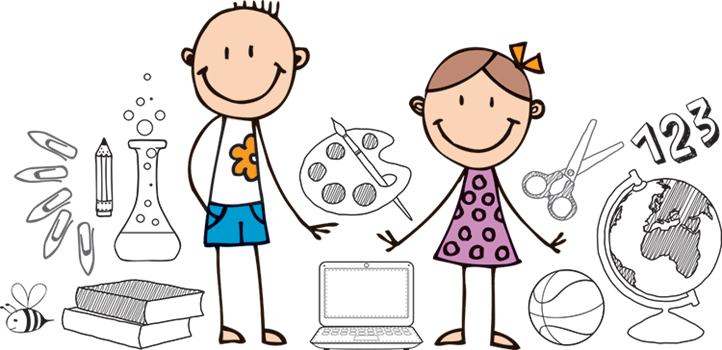 VennskapSosialt mål: Jeg svarer andre med hei, god morgen og takk. Ukas tema: VennskapSosialt mål: Jeg svarer andre med hei, god morgen og takk. Ukas tema: VennskapSosialt mål: Jeg svarer andre med hei, god morgen og takk. Ukas tema: VennskapSosialt mål: Jeg svarer andre med hei, god morgen og takk. Ukas tema: VennskapSosialt mål: Jeg svarer andre med hei, god morgen og takk. MålMålMålMålNorsk:Jeg kan bruke BOI (Før jeg leser en tekst ser jeg først på bilder, overskrift og innledning) Jeg kan bruke BOI (Før jeg leser en tekst ser jeg først på bilder, overskrift og innledning) Jeg kan bruke BOI (Før jeg leser en tekst ser jeg først på bilder, overskrift og innledning) Jeg kan bruke BOI (Før jeg leser en tekst ser jeg først på bilder, overskrift og innledning) Matematikk:Kunne ordne og utforske tallene til 1000Kunne ordne og utforske tallene til 1000Kunne ordne og utforske tallene til 1000Kunne ordne og utforske tallene til 1000Engelsk:Kunne lese og forstå enkle tekster.Kunne disse ordene: pupil, friends, dancing, riding, playing handball, playing ice hockey, gaming, nice, hair, long, short, curly, dark, blondShe is good at…Do you like..?He has...Kunne lese og forstå enkle tekster.Kunne disse ordene: pupil, friends, dancing, riding, playing handball, playing ice hockey, gaming, nice, hair, long, short, curly, dark, blondShe is good at…Do you like..?He has...Kunne lese og forstå enkle tekster.Kunne disse ordene: pupil, friends, dancing, riding, playing handball, playing ice hockey, gaming, nice, hair, long, short, curly, dark, blondShe is good at…Do you like..?He has...Kunne lese og forstå enkle tekster.Kunne disse ordene: pupil, friends, dancing, riding, playing handball, playing ice hockey, gaming, nice, hair, long, short, curly, dark, blondShe is good at…Do you like..?He has...Naturfag/samfunn:Jeg vet hva høsting erJeg vet hvordan jeg kan være en god vennJeg vet hva høsting erJeg vet hvordan jeg kan være en god vennJeg vet hva høsting erJeg vet hvordan jeg kan være en god vennJeg vet hva høsting erJeg vet hvordan jeg kan være en god vennLekser:Lekser:Lekser:Lekser:Lekser:MandagTirsdagOnsdagTorsdagTorsdagLeselekse: Zeppelin lesebok s. 8- 9.Les teksten for/sammen med en voksen 2 ganger. Matematikk:Øvebok s. 6 og oppgave 3-4 på s. 7Lad chromebook hjemme. Ta med tilbake på skolen tirsdag. Leselekse: Zeppelin lesebok s. 8- 9.Les teksten for/sammen med en voksen 2 ganger. Øv på leseflyt.Leselekse: Les arket “Høst mat fra naturen”Les teksten for/sammen med en voksen 2 ganger. Matematikk: Øvebok s. 9 Leselekse: Explore workbook: “A new pupil” s. 12. Les sammen med en voksen og bytt på å lese rollene.Leselekse: Explore workbook: “A new pupil” s. 12. Les sammen med en voksen og bytt på å lese rollene.Ukas melding hjem: Ukas melding hjem: Ukas melding hjem: Ukas melding hjem: Ukas melding hjem:  - Skolefotografering på mandag for 3.trinn. - Marta kaller inn foreldrene til “bli kjent” samtaler i uke 36. Se eget skriv for tidspunkt.  - Ordbank til fokustekst: (baksiden av ukeplan). Snakk sammen om ord og begreper.- Tur til Vitenfabrikken neste tirsdag (05.09) og Stokki neste fredag (08.09).  - Skolefotografering på mandag for 3.trinn. - Marta kaller inn foreldrene til “bli kjent” samtaler i uke 36. Se eget skriv for tidspunkt.  - Ordbank til fokustekst: (baksiden av ukeplan). Snakk sammen om ord og begreper.- Tur til Vitenfabrikken neste tirsdag (05.09) og Stokki neste fredag (08.09).  - Skolefotografering på mandag for 3.trinn. - Marta kaller inn foreldrene til “bli kjent” samtaler i uke 36. Se eget skriv for tidspunkt.  - Ordbank til fokustekst: (baksiden av ukeplan). Snakk sammen om ord og begreper.- Tur til Vitenfabrikken neste tirsdag (05.09) og Stokki neste fredag (08.09).  - Skolefotografering på mandag for 3.trinn. - Marta kaller inn foreldrene til “bli kjent” samtaler i uke 36. Se eget skriv for tidspunkt.  - Ordbank til fokustekst: (baksiden av ukeplan). Snakk sammen om ord og begreper.- Tur til Vitenfabrikken neste tirsdag (05.09) og Stokki neste fredag (08.09).  - Skolefotografering på mandag for 3.trinn. - Marta kaller inn foreldrene til “bli kjent” samtaler i uke 36. Se eget skriv for tidspunkt.  - Ordbank til fokustekst: (baksiden av ukeplan). Snakk sammen om ord og begreper.- Tur til Vitenfabrikken neste tirsdag (05.09) og Stokki neste fredag (08.09). et dukketeater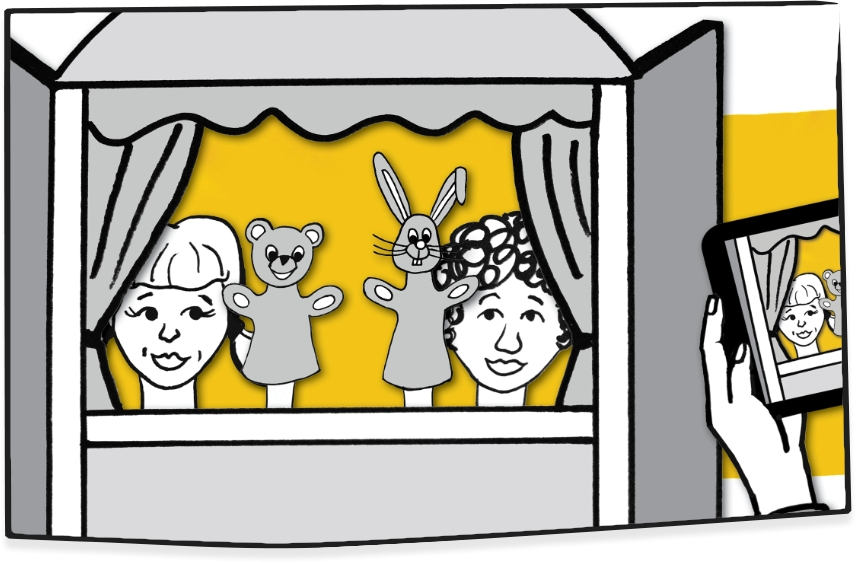 Skuespill med dukker/ figurer.gips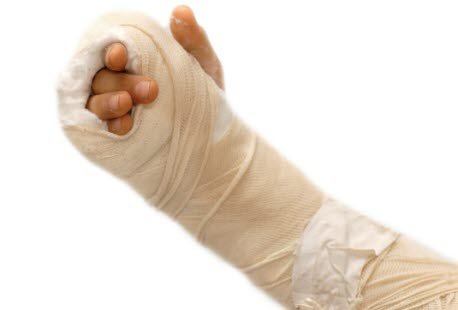 Gips brukes for å beskytte et brukket bein i kroppen din.en limpistol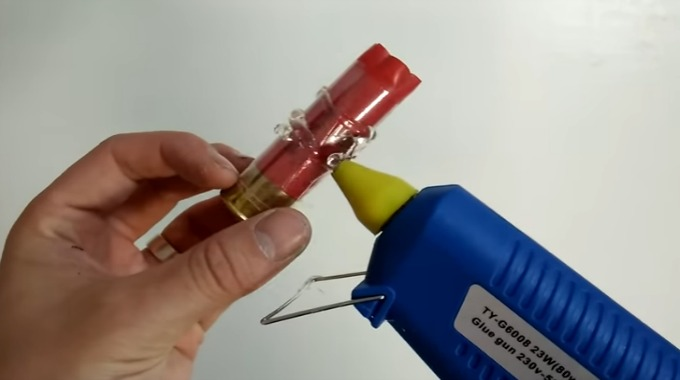 En limpistol er et verktøy som kan brukes til å lime for eksempel tre og plast.spisepinner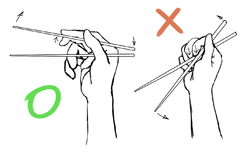 Spisepinner et et spiseredskap.å høste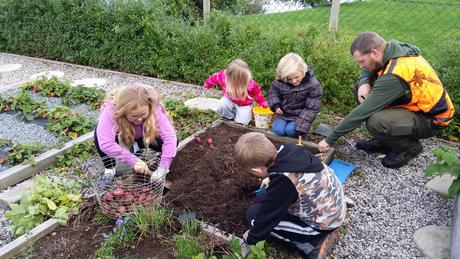 Plukke noe i naturen og ta det med inn under tak.å modne 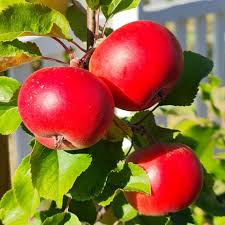 Bær og frukt har fått lys og varme gjennom sommeren. Når de er modne kan vi høste dem. Begreper: Knopp- blomst- kart- moden frukt